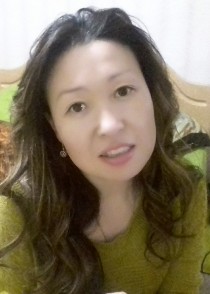 Дата рождения:  мая   1984года Образование: высшее,  , 2010 год. Специальность по диплому: «учитель »Квалификация по диплому – учитель ;Общий педагогический стаж: 12 Стаж педагогической деятельности в МБОУ  « Амгино- Олекминская СОШ» – 12 гКвалификационная категория:   первая квалификационная категория  , 28  мая   2014 г.Домашний адрес: 678115 ,  Республика Саха (Якутия) с.Олёкминское  ул.   д.3аРабочий телефон:         8(41138)  3-34-31Сотовый телефон:        898411460401.Публичное представление собственного инновационного педагогического опыта 
«Урок – клеточка педагогического процесса. В нем, как солнце в капле воды отражаются все его стороны. Если не вся, то значимая часть педагогики концентрируется в уроке».М.Н. Скатин.Я преподаю английский язык в МБОУ  « Амгино- Олекминская средняя общеобразовательная  школа»  с 2013 года. Как известно, обучение школьников иностранному языку нацелено на формирование и развитие личности, способной и желающей участвовать в общении на изучаемом языке. Очевидно, что достижение этой цели становится возможным, если созданы мотивы и условия, в которых учащиеся могут проявить познавательную активность и испытывать желание реально пользоваться приобретенными знаниями и сформированными речевыми навыками и умением. 

Педагогическая проблема над которой я работаю - формирование основ коммуникативной компетенции при изучении английского языка через активизацию коммуникативных и познавательных способностей детей,  гуманизацию, индивидуализацию и дифференциацию  образовательного процесса на основе применения современных педагогических технологий. 

Компетенция включает совокупность взаимосвязанных качеств личности (знаний, умений, навыков, способов деятельности), задаваемых по отношению к определенному кругу предметов и процессов и необходимых для качественной продуктивной деятельности по отношению к ним.


Компетентность – владение, обладание человеком соответствующей компетенцией, включающей его личностное отношение к ней и предмету деятельности.

Ведущая  педагогическая  идея  опыта  - развитие ученика как личности (его социализация) не только путем овладения им нормативной деятельностью, но и через постоянное обогащение, преобразование субъектного опыта, как важного источника  собственного  развития.
В своей практике использую различные педагогические технологии:
-игровые технологии
- технологии сотрудничества
-информационно-коммуникационные технологии;
-технологию диалога культур;
-здоровьесберегающие технологии.

Результатом применения вышеперечисленных технологий могу назвать следующее:
повышение качества знаний учащихся, развитие способностей каждого ученика, активизация познавательной деятельности и творческой активности учащихся, формирование личностных качеств ученика,развитие у школьников операционного мышления, направленности на поиск оптимальных решений,формирование умения организовать сбор информации и правильно ее использовать,формирование у учащихся осознанной потребности в ведении здорового образа жизни.Актуальность обусловлена современными требованиями к школьному обучению и направлениями, указанными в президентской инициативе «Наша новая школа». 
Практическая значимость данной проблемы заключается в том, чтобы научить своих учеников самостоятельно пользоваться приобретёнными знаниями, мыслить, уметь ориентироваться на рынке труда, быть востребованным и успешным.
Своеобразие и новизна предлагаемого опыта заключается в применении новых подходов и методов во взаимодействии с учащимися. 

Наиболее эффективно достигать прогнозируемых результатов и раскрывать потенциальные возможности каждого ученика мне помогает обучение в сотрудничестве. Атмосфера общения является ведущей чертой урока, поэтому я стараюсь строить уроки таким образом, чтобы стимулировать учащихся работать вместе, помогать друг другу, сопереживать. Действенным приемом обучения школьников иностранному языку, способствующим достижению поставленных задач, я считаю дифференцированный подход к ученикам. Применение его вызывает интерес к изучению предмета, развивает их способности, необходимые навыки и умения, активизирует речемыслительную деятельность. Пытаясь дойти до каждого ученика, стараюсь применять разнообразные виды дифференцированного обучения: составляю карточки, тесты, стараюсь оказать помощь таким образом, чтобы слабоуспевающие ученики проявляли максимум самостоятельности, имели реальную возможность повысить свои знания; уделяю внимание и наиболее подготовленным ученикам: предлагаю им более сложные задания, выбираю их в качестве консультантов.

При организации тренировки и употреблении знакомой лексики, в умении применять изученные грамматические явления организую работу в режиме учитель - сильный ученик – учитель – слабый ученик. Это помогает слабоуспевающему ученику запомнить языковой материал, правильно употребить его или ответить на вопрос. Для развития речи учащихся и умения воспринимать услышанное на английском языке стараюсь сначала слушать учеников с высоким уровнем обученности, а затем слабо успевающих учеников. 

Дифференцированный подход к учащимся я осуществляю и при определении домашнего задания. 

 Активно  использую такую педагогическую технологию как метод проектов на уроке английского языка. Это позволяет наиболее полно учитывать индивидуальные особенности каждого ученика, т.е. реализовать личностно-ориентированный подход в обучении иностранному языку. Работа над проектом предполагает создания максимально благоприятных условий для раскрытия и проявления творческого потенциала учеников: развивает их воображение, фантазию, мышление. При этом формируется внутренний мотив говорения, возникает необходимость что-то сказать, которая диктуется желанием принять участие в общении. Оптимальность и эффективность средств.  Эффективными средствами активизации познавательной деятельности включения ребёнка в процесс творчества на  уроке являются: игровая деятельность, создание положительных эмоциональных ситуаций, работа в парах, проблемное  обучение.   На современном этапе обучения иностранному языку перед методикой стоит задача - взаимодействие новых образовательных технологий с традиционными технологиями.  Для их реализации использую технологии: объяснительно-иллюстрированного обучения, личностно-ориентированного обучения,  коммуникативно-диалоговой деятельности, развивающего обучения, компьютерные,  учебно-игровой деятельности, дифференцированного обучения, проектной деятельности на  уровне отдельных элементов и в системе.   Средства достижения  этой цели:- использование разнообразных форм и методов организации учебной деятельности, позволяющих раскрыть субъектный опыт учащихся;- создание атмосферы заинтересованности каждого ученика в работе класса;- стимулирование учащихся к высказываниям, использованию различных способов выполнения заданий без боязни ошибиться, получить неправильный ответ и т.п.;-использование дидактического материала, позволяющего ученику выбирать наиболее значимые для него вид и форму учебного содержания;- оценка деятельности ученика не только по конечному результату (« правильно - неправильно»), но и по процессу его достижения;- создание педагогических ситуаций общения на уроке, позволяющих каждому ученику проявлять инициативу, самостоятельность,  избирательность в способах работы; - предоставление возможности для естественного самовыражения ученика ( в проектной работе). За время моей работы были разработаны:1. Рабочие программы курсов (факультативные занятия, внеурочная деятельность) английского языка.2.Сценарии открытых уроков и внеклассных мероприятий.3.Выступления  методическом объединении учителей иностранного языка, педагогических советах.4. Разработка и использование в работе дидактических материалов для осуществления контроля знаний учащихся по предмету.На будущее ставлю перед собой следующие задачи:1. Продолжить работу по использованию компьютерных технологий в процессе образования.2. Заниматься разработкой элективных курсов.3. Больше внимания уделять внеурочной работе с учащимися в целях развития их интеллекта, творческих способностей.4. Изучать опыт учителей района, Республики, педагогов-новаторов, повышать своё мастерство.2.Система оценивания качества образования . Стабильные  результаты освоения обучающимися  образовательных программ и показатели динамики  их достижений .Результаты внешнего мониторингаРезультаты  внутреннего мониторинга.Динамика качественных показателей успеваемости по предмету  русский язык Динамика качественных показателей успеваемости по предмету русская литература Отслеживание уровня сформированности УУД  учащихся 9 классов на начало учебного года МБОУ «Наяхинская СОШ» на уроках ЯЯЛРезультат внешнего мониторингаРезультат ЕГЭ по русскому языку Розалия Алексеевна как опытный учитель ищет эффективные формы подготовки учащихся к единым государственным экзаменам. Применение ЦОР, новых образовательных технологий, систематичность и продуманность занятий помогают учащимся сдавать ЕГЭ и ОГЭ(ГИА) успешно. Результаты ЕГЭ: Год предмет Кол-во уч 3.Система и технология  подготовки обучающихся к ЕГЭ , ОГЭ , групповые и индивидуальные консультации. Работа с родителями , результаты ОГЭ и ЕГЭПодготовка учащихся к ОГЭ и ЕГЭ – это очень ответственный процесс, он имеет свою специфику. Ученику для успешной сдачи ГИА нужно знать все особенности и «подводные камни» экзамена. И от того, насколько грамотно будет выстроен этот процесс, зависит наш результат и результат наших учеников.У меня, как и у других учителей-словесников нашей школы, сложилась определённая система подготовки учащихся к итоговой аттестации. Сначала необходимо составить программу по подготовке к ГИА. Анализ работ показывает, что на экзамене контролируются не отдельные знания, а их комплекс, составляющий ту или иную компетенцию. Следовательно, программа и задания составляются с учетом всех компетенций: лингвистической, языковой, коммуникативной.Анализ работ прошлых лет в нашей показал целый ряд проблем:Проблема адекватного восприятия текста на слух (1 часть экзамена - -изложение);Проблема освоения лексического богатства русского языка (задания тестовой части);Проблема определения грамматической основы предложения;Проблема определения вида подчинительной связи в сложноподчиненных предложениях.В результате в программу подготовки к ГИА закладывается усиление практической направленности заданий, направленных на ликвидацию пробелов в данных областях и закрепляющие умения и навыки по определенным темам.Система подготовки к ОГЭ и ЕГЭ предусматривает наряду с традиционными технологиями, использование современных технологий, таких как:Тестовые технологииГрупповые технологииИнформационно-коммуникационные технологииТехнология дифференциацииЗдоровьесберегающие технологииПри изучении нового материала, закрепления, обобщения проверки знаний используем тестовые технологии. Применяем различные виды тестов: с выбором ответов, и без выбора ответов, на соответствие, на заполнение пропусков, на установление истинности и ложности.После проведения подобной работы (на уроках, во время консультаций, индивидуальных занятий) заполняем таблицу, по которой можно отследить, какие темы заданий усвоены учащимися хорошо, а над которыми следует ещё потрудиться.Эффективно использовать групповые технологии на этапе обучения сочинению-рассуждению (Например, ОГЭ - 15.2 и 15.3) следующим образом: в группах по 3 человека распределяются обязанности: 1 ученик пишет вступление, 2 – формулирует тезис и аргументы к нему, а 3 ученик - пишет заключение. Когда работа готова, каждая группа предъявляет наработанное. Ребята вместе с учителем выбирают лучший вариант каждой части сочинения. Затем после такого мозгового штурма каждый ученик пишет свое сочинение-рассуждение.ИКТ также играет не мало важную роль в системе подготовки к ОГЭ и ЕГЭ.Я активно использую ИКТ (цифровые образовательные ресурсы, а также Интернет - ресурсы), которые эффективно помогают ученикам в подготовке как к урокам, так и кэкзамену.Применение новых ИТ позволяет разнообразить и комбинировать методы и средства работы по подготовке к итоговой аттестации учащихся, усилить мотивацию обучения и улучшить усвоение нового материала, дает возможность качественно изменить самоконтроль и контроль над результатами обучения.В рамках урока проводим тренировочные и диагностические работы в режиме on-line. Такжепредлагаю ученикам выполнять их и в домашних условиях. Опыт показывает, что учащиеся активно выполняют работы в режиме on-line и часто обращаются за консультациями по поводу трудностей.Я рекомендую учащимся и их родителям прежде всего официальные сайты ГИА-9, ФИПИ,«По уши в ГИА(ОГЭ) и ЕГЭ». А также активно используем платформу ЯКЛАСС и работу по модели «перевернутого класса».Предложенная система позволяет каждому учащемуся выполнять задания в необходимом для него количестве и в доступном для него темпе. На уроке пояснение каждой темы занимает 10 - 15 минут, остальное время уделяется решению ключевых задач. Таким образом, базовый уровень получает весь класс. Затем переходим к дифференцированному обучению. Как показывает опыт, не все дети способны на одном уровне овладеть изучаемым материалом, поэтому учитываю индивидуальные возможности каждого ученика. Так реализуется работа с одаренными детьми и детьми из «группы риска».Для этого использую дополнительный дидактический материал из КИМов, проецирую на экран задания по каждой теме, аналогичные тем, которые представлены в демоверсии.Решив задания, учащиеся отмечают правильно выполненные, а те задания, с которыми они не смогли справиться, выполняем совместно, проговаривая алгоритм действия, что способствует лучшему усвоению темы.Немаловажную роль в диагностике уровня подготовки учащихся играют пробные экзамены, проводимые в строгом соответствии с требованиями, предъявляемыми к проведению экзамена.Такая система работы помогает мне решать основную задачу современной методики обучения русскому языку – формирование трёх видов компетенции учащихся:языковой;лингвистической;коммуникативной;Постоянная, но разнообразная работа по подготовке к ОГЭ и ЕГЭ по русскому языку помогает и учителю, и ученику преодолеть психологический дискомфорт во время итогового контроля знаний. Каждый педагог, творчески подходящий к процессу обучения,вырабатывает свою систему работы с учащимися по подготовке учащихся к ОГЭ, но всех нас объединяет одно: необходим результат.И это не только успешная сдача выпускниками экзамена по русскому языку, но и воспитаниеличности, уважительно относящейся к родному языку, владеющей письменной и устной речью, личности компетентной. И, как мне кажется, самое главное в любой методике, в любой работе – это желание, осознание важности такой работы самим учащимся и кропотливая деятельность вместе с учителем.4.Владение современными образовательными технологиями , эффективное применение их в практической , профессиональной деятельностиРозалия Алексеевна полностью владеет новыми образовательными технологиями, в т.ч. ИКТ. На уроках использует ТСО, интерактивную доску, ЦОР, что заинтересовывает учащихся.  Творческие задания на составление презентации на заданную тему, дистанционные задания формируют у учащихся информационную культуру, умение работать с Интернет-ресурсами и разными компьютерными программами типа PowerPoint, Publisher, Exsel. Личностно-ориентированное, деятельностное обучение с учетом возрастных и индивидуальных особенностей учеников помогают эффективно применять на уроках и внеурочных занятиях английского языка современные технологии, методы, ИКТ, ЦОР, Интернет-ресурсы. Метод проектов, применяемые на уроках, вызывает большой интерес у учащихся и желание работать, исследовать, участвовать в творческих проектах. - Владею ИКТ технологиями и широко применяю в практической деятельности. В 2007 г. – заняла 3 место на улусном конкурсе пользователей среди заместителей директоров по УВР Усть-Алданского улуса. В 2010 г. – повышала квалификацию на курса ИРОиПК по теме: «ИКТ на уроках якутского языка и литературы».- Владею и применяю на практике современные образовательные технологии: проблемного обучения, продуктивного чтения, критического мышления, проектной деятельности, индивидуального и дифференцированного обучения.5.Результаты реализации программ индивидуальной работы  с обучающимися .Работа с одаренными, с учащимися с проблемы в обучении, социально запущенными и социально уязвимыми учащимися, имеющими серьезные отклонения в поведении. Реализация программ инклюзивного образованияВ 2015-2016 уч.г. в 9 классе по учебному плану выделен 1 час индивидуальной консультации. Разработала рабочую образовательную программу, где внимание уделяется для развития письменной связной речи (написанию изложения и сочинения), также закреплению разделов  орфографии и пунктуации (написанию диктантов с заданиями).Кроме того, индивидуальная работа проводится с теми, кто выбрал предмет для сдачи республиканского государственного экзамена (РГЭ) ГИА по новой форме. Индивидуальная работа с одаренными детьми: участниками олимпиад и занимающимися исследовательской работой проводится планово.Примечание: Горохов Данил – круглый сирота, посредник в учебе. Сивцева Оксана из семьи, состоящей на учете СОП (социально-опасное положение), в учебе затрудняется. Иванов Гоша и Понамарева Лия – вновь прибывшие из других школ республики. План работы с одаренными учащимисяЦель работы с одарёнными детьми.Обеспечение благоприятных условий для создания школьной системы выявления, развития и поддержки одаренных детей в различных областях интеллектуальной и творческой деятельности  Задачи:выявление и развитие детской одаренности и адресной поддержки детей в соответствии с их способностями, в том числе на основе инновационных технологий;расширение возможностей для участия способных и одарённых школьников в разных формах творческой и интеллектуальной деятельности.Ожидаемые результаты:формирование системы работы с одаренными учащимися;творческая самореализация ученика школы через участие в разного рода конкурсах, интеллектуальных мероприятиях;вовлечение одаренных детей в предметные олимпиадыОсновные направления работы:Выявление одарённых детей по разным направлениям.Корректировка программ и тематических планов для работы с одарёнными детьми, включение заданий повышенной сложности, творческого, научно-исследовательского уровней.Организация индивидуальной работы с одарёнными детьми.Подготовка учащихся к олимпиадам, конкурсам, викторинам, конференциям разного уровня.Консультирование родителей одарённых детей по вопросам развития способностей их детей по предмету.Формы работы с одаренными учащимися:групповые занятия с сильными учащимися;внеурочная деятельность;кружки по интересам;занятия исследовательской деятельностью;конкурсы;научно-практические конференции;участие в олимпиадах;работа по индивидуальным планам;сотрудничество с другими школами.План работы с одаренными детьмиПлан работы со слабоуспевающими учащимисяЦели:1. Обеспечение выполнения Закона об образовании.2. Повышение уровня обученности и качество обучения отдельных учеников и школы в целом.Задачи:1. Формировать ответственное отношение учащихся к учебному труду.2. Повысить ответственность родителей за обучение детей в соответствии с Законом об образовании.3. Наметить пути и определить средства для предупреждения неуспеваемости.4. Научить работать учащихся испытывающих затруднения (по разным причинам) в усвоении программного материала на уроке.5. Создать условия для успешного обучения слабоуспевающих учащихся через: А) комфортный психологический климат в ученическом коллективе; Б) соблюдения основных принципов педагогики сотрудничества (развивающиеся, дифференцированное обучения, индивидуальный подход, ориентация на успех)Результаты:6.Результаты воспитательной работы с обучающимися .Организация внеурочной деятельности по формированию предметных , метапредметных  компетенций и личностных качеств обучающихся План работы с одаренными учащимисяЦель работы с одарёнными детьми.Обеспечение благоприятных условий для создания школьной системы выявления, развития и поддержки одаренных детей в различных областях интеллектуальной и творческой деятельности  Задачи:выявление и развитие детской одаренности и адресной поддержки детей в соответствии с их способностями, в том числе на основе инновационных технологий;расширение возможностей для участия способных и одарённых школьников в разных формах творческой и интеллектуальной деятельности.Ожидаемые результаты:формирование системы работы с одаренными учащимися;творческая самореализация ученика школы через участие в разного рода конкурсах, интеллектуальных мероприятиях;вовлечение одаренных детей в предметные олимпиадыОсновные направления работы:Выявление одарённых детей по разным направлениям.Корректировка программ и тематических планов для работы с одарёнными детьми, включение заданий повышенной сложности, творческого, научно-исследовательского уровней.Организация индивидуальной работы с одарёнными детьми.Подготовка учащихся к олимпиадам, конкурсам, викторинам, конференциям разного уровня.Консультирование родителей одарённых детей по вопросам развития способностей их детей по предмету.Формы работы с одаренными учащимися:групповые занятия с сильными учащимися;внеурочная деятельность;кружки по интересам;занятия исследовательской деятельностью;конкурсы;научно-практические конференции;участие в олимпиадах;работа по индивидуальным планам;сотрудничество с другими школами.План работы с одаренными детьмиПлан работы со слабоуспевающими учащимисяЦели:1. Обеспечение выполнения Закона об образовании.2. Повышение уровня обученности и качество обучения отдельных учеников и школы в целом.Задачи:1. Формировать ответственное отношение учащихся к учебному труду.2. Повысить ответственность родителей за обучение детей в соответствии с Законом об образовании.3. Наметить пути и определить средства для предупреждения неуспеваемости.4. Научить работать учащихся испытывающих затруднения (по разным причинам) в усвоении программного материала на уроке.5. Создать условия для успешного обучения слабоуспевающих учащихся через: А) комфортный психологический климат в ученическом коллективе; Б) соблюдения основных принципов педагогики сотрудничества (развивающиеся, дифференцированное обучения, индивидуальный подход, ориентация на успех)Результаты:7.Результаты участия  обучающихся во Всероссийских международных олимпиадах , конкурсах , научно- практических конкурсах , чтениях, соревнованиях8.Участие в работе методических объединений , других профессиональных сообществ 9.Участие в проектах исследовательской , инновационной деятельности, в том числе реализация социокультурных  проектов10.Наличие публикаций, включая интернет – публикации11.Наличие авторских программ , методических пособий , разработок2014 – элективный курс в 11а классе  «Сочинение- рассуждение как жанр и вид задания повышенной сложности на  ЕГЭ в по русскому языку» 2015 – элективный курс  в 7 классе « Теория и практика написания сочинений разных жанров».В 2004 году, в соавторстве с Рожиной Е.Е., разработала программу элективного курса «Олонхо алыба» для  9-11 классов. Программа защищена на школьном и улусном научно-методическом совете, реализована в МБОУ «Наяхинская СОШ». Результаты:В 2012-2013 у.г. скорректировали образовательную программу по ВУД «Национальные настольные игры» для 5-8 классов , разработанную  методистом ГБУ «РЦНВС имени В.Манчары»  Белолюбской Надеждой Николаевной.Программа успешно реализована, много участвовали в республиканских соревнованиях по национальным настольным играм, организовывали на базе школы улусные открытые, республиканские турниры. 12.Выступления на научно- практических конференциях, педчтениях , семинарах, секциях, проведение открытых уроков, мастер – классов, мероприятий13.Участие в профессиональных конкурсах(очные, заочные)14.Общественная деятельностьДепутат наслежного Совета МО «Наяхинский наслег»  II, III созывов.15.Звания, награды, поощрения, благодарностиПочетная Грамота МО РС(Я), 2009г.Почетная грамота постоянного комитета по вопросам местного самоуправления Государственного Собрания  (Ил Тумэн) РС(Я), 2012г.Благодарность председателя Государственного Собрания  (Ил Тумэн) РС(Я), 2012г.Грамота руководителя Лауреата Х улусной НПК «Окно в науку», 2012гБлагодарственное письмо республиканского детского центра «Кэскил», 2013гБлагодарность МБУ ДОД «УЦДОД» МР «Усть-Алданский улус (район)» , 2013гНоминация по итогам года в наслеге: «Лучший руководитель -2014г»Знак «За вклад в развитие Наяхинского наслега», 2014гБлагодарственное письмо издательства «Русское слово» г.Москва, 2015г16. Повышение квалификации- Фундаментальные курсы «Преподавание дисциплин образовательной области «Филология», специализация русский язык , документ о курсовой подготовке  свидетельство №  Е-А 2161896  от  04.12. 2018 г.  «Образовательное учреждение Фонд «Педагогический университет «Первое сентября », 108 ч.;Проблемные курсы «Подготовка учащихся к выполнению  текстовых заданий в итоговой аттестации по русскому языку в 9-11 –х классах» документ о курсовой подготовке  свидетельство №  Е -А 2162210  от  06.12. 2018 г.  «Образовательное учреждение Фонд «Педагогический университет «Первое сентября », 72 ч.;Проблемные курсы « Оказание первой доврачебной помощи детям в условиях образовательных учреждений» документ о курсовой подготовке  свидетельство №  У- 01175/18  от  04.04. 2018 г.  «Частное учреждение дополнительного профессионального образования Сибирский институт практической психологии и социальной работы», 72 ч.;Уч.годклассКол обучуспеваемостькачество2011-2012510100%60%2011-20121112100%66%2012-2013613100%62%2013-2014712100%67%2014-2015811100%64%Уч.годклассКол обучуспеваемостькачество2011-2012510100%60%2012-2013613100%62%2013-2014712100%92%2014-2015811100%73%№Фамилия Имя учащегося№Фамилия Имя учащегосяПознавательныеУУДПознавательныеУУДПознавательныеУУДЛичностныеУУДЛичностныеУУДЛичностныеУУДРегулятивныеУУДРегулятивныеУУДРегулятивныеУУДРегулятивныеУУДКоммуникативныеУУДКоммуникативныеУУДКоммуникативныеУУДКоммуникативныеУУД№Фамилия Имя учащегося1.1. Учебная активность  1.4. Усвоение знаний, успевИтог2.1. Нравственно-этическая готовность  4. Эмоциональн благополучиеИтог1.2. Целеполагание   1.3. Самоконтроль2.2. Поведение на урокеИтог2.3. Поведение вне урока3.1. Взаимоотношения с одноклассниками3.2. Отношение к учителюИтог1Аргунова Диана5510551044513544132Белолюбская Сайаана5510551044513545143Гаврильева Паша5510551044513544134Ильина Уруйдаана44834734411544135Корякин Артем235448333943296Понамарева Лия224347122522377Саввина Анита34744833410444128Сивцева Оксана224336222622269Стрекаловская Света4485510344115441310Сыроватский Уйгулаан33644833395441311Ушницкий Коля336448334104341112Федоров Вася23534723275431213Харитонов Юра4484484441244412Выскокий уровеньВыскокий уровень4447525547554647Выше среднегоВыше среднего3943Уч.годКол в классеКол участников% участияСр балл2011-20121218,3%45№ФИ обуч-сяУчебный годИнд работаРезультат1Жанчикова Света2010-2012Консультация,НИРНПК, ШЭО, МЭО2Яковлев Миша2010-2012КонсультацияПодг к ГИАПоступил ИЯКНСВ СВФУ3Лебедкина Настя2010-2012КонсультацияПодг к олимпУчастник МЭО по ЯЯЛ4Иванов Гоша2010-2012Устранение пробелауспеваемость5Жанчикова Таня2011-2014НИРНПК, публикация6Белолюбская Сайаана2011-2016КонсультацияПодг к олимпПобедитель ШЭО, призер улусной Кондр. олимпиады 7Аргунова Диана2013-2016КонсультацияПодг к олимпПризер ШЭО, участие улусн Кондрат олимп8Горохов Данил2013-2015НИР, кружокДоклад, участ конк9Сыроватский Уйгулан2013-2016НИР, кружокДоклад, участ конк10Сивцева Оксана2015-2016Выбор ГИАПризер ШЭО11Ильина Уруйдаана2015-2016Выбор ГИАПризер ШЭО12Понамарева Лия2015-2016Устранение пробела.Выбор ГИАУспеваемость, мотивация№ п/пМероприятияСрокИзучение нормативных документов и методических рекомендаций.в течение годаВыявление интересов. Вовлечение в работу кружков.начало учебного годаСоздание банка данных одарённых детей.начало учебного годаПроведение работы с родителями одарённых детей.в течение годаБеседы с родителями на тему «Как развивать одарённого ребенка».сентябрьПроведение классного часа «Шоу талантов»сентябрьНа уроках включать разноуровневые задания, повышенной сложностив течение годаПодготовка обучающихся и участие в олимпиадах  по предметам, интеллектуальных конкурсах, научно-практических конференциях разного уровня.по графику9.Вовлечение в активную внеклассную творческую работу. Создание портфолио ученика.в течение годаПривлекать детей к проектной деятельности.в течение годаВовлекать одаренных детей в творческий процесс на уроках и во внеклассной деятельности.в течение годаДополнительные занятия с одаренными детьми во внеурочной деятельности.в течение годаРасширение банка методической литературы по работе с одарёнными детьми.в течение годаМероприятияСрок1. Проведение контрольного среза знаний учащихся класса по основным разделам учебного материала предыдущих лет обучения.   Цель: определение фактического уровня знаний детей; выявление в знаниях учеников пробелов, которые требуют быстрой ликвидацииСентябрь2. Установление причин неуспеваемости учащихся через встречи с родителями, беседы со школьными специалистами: классным руководителем, психологом, врачом и обязательно с самим ребенкомСентябрь3. Составление индивидуального плана работы по ликвидации пробелов в знаниях отстающего ученика на текущую четверть (систематическое и тщательно спланированное повторение ранее изученного материала, своевременные индивидуальные задания, учет индивидуальных заданий и их своевременная оценка, дополнительные занятия во внеурочное время, организация взаимной помощи учащихся)Сентябрь, далее корректировать по мере необходимости4. Использование дифференцированного подхода при организации самостоятельной работы на уроке. Включение посильных индивидуальных заданий. Создание ситуаций успеха на уроках.В течение учебного года5. Ведение тематического учета знаний слабоуспевающих учащихся классаВ течение учебного годаФИО ученикаКлассУчастие и результатАкимова Марианна9Вышла в финал в Республиканском конкурсе «Будущий дипломат»Николаева Диана7Победитель районной краеведческой конференции «Мин табаhыт чулуу дьонум»Акимова Каролина, Николаева Дуня;Филиппова Оксана;Данилова Арина4Электронная переписка с учащимися из ФинляндииЕвстафьев Андриан10Участие в Республиканском конкуре «Будущий дипломат»№ п/пМероприятияСрокИзучение нормативных документов и методических рекомендаций.в течение годаВыявление интересов. Вовлечение в работу кружков.начало учебного годаСоздание банка данных одарённых детей.начало учебного годаПроведение работы с родителями одарённых детей.в течение годаБеседы с родителями на тему «Как развивать одарённого ребенка».сентябрьПроведение классного часа «Шоу талантов»сентябрьНа уроках включать разноуровневые задания, повышенной сложностив течение годаПодготовка обучающихся и участие в олимпиадах  по предметам, интеллектуальных конкурсах, научно-практических конференциях разного уровня.по графику9.Вовлечение в активную внеклассную творческую работу. Создание портфолио ученика.в течение годаПривлекать детей к проектной деятельности.в течение годаВовлекать одаренных детей в творческий процесс на уроках и во внеклассной деятельности.в течение годаДополнительные занятия с одаренными детьми во внеурочной деятельности.в течение годаРасширение банка методической литературы по работе с одарёнными детьми.в течение годаМероприятияСрок1. Проведение контрольного среза знаний учащихся класса по основным разделам учебного материала предыдущих лет обучения.   Цель: определение фактического уровня знаний детей; выявление в знаниях учеников пробелов, которые требуют быстрой ликвидацииСентябрь2. Установление причин неуспеваемости учащихся через встречи с родителями, беседы со школьными специалистами: классным руководителем, психологом, врачом и обязательно с самим ребенкомСентябрь3. Составление индивидуального плана работы по ликвидации пробелов в знаниях отстающего ученика на текущую четверть (систематическое и тщательно спланированное повторение ранее изученного материала, своевременные индивидуальные задания, учет индивидуальных заданий и их своевременная оценка, дополнительные занятия во внеурочное время, организация взаимной помощи учащихся)Сентябрь, далее корректировать по мере необходимости4. Использование дифференцированного подхода при организации самостоятельной работы на уроке. Включение посильных индивидуальных заданий. Создание ситуаций успеха на уроках.В течение учебного года5. Ведение тематического учета знаний слабоуспевающих учащихся классаВ течение учебного годаФИО ученикаКлассУчастие и результатАкимова Марианна9Вышла в финал в Республиканском конкурсе «Будущий дипломат»Николаева Диана7Победитель районной краеведческой конференции «Мин табаhыт чулуу дьонум»Акимова Каролина, Николаева Дуня;Филиппова Оксана;Данилова Арина4Электронная переписка с учащимися из ФинляндииЕвстафьев Андриан10Участие в Республиканском конкуре «Будущий дипломат»Объединения, сообществаЧленство, участие МО учителей гуманитарного цикла МБОУ «Наяхинская СОШ»Член с 2002 годаПедагогический клуб «Первое сентября»Клубная карта №102 186 702Член с 2008 годаАйар куттаах нэьилиэк дьахталларын тумсуулэрэЧлен«Ийэ тыл» кенул тумсууУчастие с 2008 годаГодПроектПредставление проекта, участиеСтатус2011«Социокультурная образовательная среда в «Школе компетентностного диалога»На открытом республиканском конкурсе инновационных образовательных проектов и программ на Грант Президентя РС(Я) в Верхневилюйске.Соавтор, руководитель творческой группы«Найахым сайдар кэскилэ»Защита проектов, конкурсный отбор агрошкол РС(Я) в г.ЯкутскеРуководитель,соавтор2014Инновационный образовательный проект «Школа успеха»Участие в реализации проекта ООО «ВидеоГалактика» г.РязаньДиплом участника2014«Найахым сайдар кэскилэ» (подпроект «Сайылык оскуолата»)Республиканская ярмарка сельских школ «Образовательная марка» в с.Соттинцы Руководитель, соавтор2015Программа развития школы на конкурс «Лучшая сельская школа»Всероссийский образовательный форум «Проблемы и перспективы современного образования в России» г. Санкт-ПетербургРуководитель 2015«Укрепление МТБ агрошколы»На конкурс МСХ РС(Я) отбор проектов агрошкол РС(Я)Руководитель2015«Создание этнокультурного комплекса «Саха – айыл5а о5ото» в с.БалыктахНа Грант департамента социальных инициатив НКО «Балыктах»Руководитель, соавторГодФИ обучающегосяклассрезультат2004Константинова Саргылана103 место - в республиканском фестивале «Олонхо дойдутун о5отобун»2005Константинова Саргылана11Поступление в ФЯФК ЯГУ ЯО2005Сивцева Юлия 11Поступление в ФЯФК ЯГУ ЯО2006Никифоров Алик8- на YIII улусной НПК «Шаг в будущее» - 3 место- наIX региональной НПК «Шаг в будущее» - 4 место- участие на XI республиканской НПК «Шаг в будущее»2007Фомин Коля10Участие на улусном конкурсе ораторов «Аман-Ес»2008Фомин Коля11Поступление в ФЯФК ЯГУ ЯО2010Константинова Саргылана5 курс ФЯФКдоклад «П.А.Ойуунускай «Дьулуруйар Ньургун Боотур» олонхотугар кыыс о5о уобараьа» опубликована в сборнике серии «Олонхо олуктара» «Олонхону чинчийии: о5о анаарыыта»№МероприятиеВремя и место проведенияФорма участияПодтверждающий документ1Методический семинар на ПК ИРОиПК по теме: «ИКТ на уроках ЯЯЛ»ноябрь, 2010г.ЯкутсквыступлениеСправка №7 ИРОиПК от 01.12.2010г2Республиканский научно-практический семинар «Уерэх тэрилтэлэригэр олонхо иитэр-уерэтэр кыа5ын туьаныы» в рамках Дней Олонхо в Республикеноябрь, 2010г.ЯкутскучастиеСертификат МО РС(Я), ИИНШ от 26.11.2010г3Семинар «ФГОС НОО: от концепции к реализации»Июль, 2010гг.АнапаучастиеСертификат ЧУ «ЦИОТ», ИД «Инновации и эксперимент в образовании»4Республиканская НПК «Тереебут тылынан уерэтии: сокуонунан, убунэн-тэрилинэн хааччыйыы уонна уерэтэр кэмпилиэги оноруу бэрэбилиэмэлэрэ», посвящ Дню родного языка и письменности Февраль, 2012гг.ЯкутскВыступление по теме «Тереебут тылынан уерэтии уонна сана ирдэбиллэр»Удостоверение  распространении опыта ИЯКН СВ РФ СВФУ от 10.02.2012г5Республиканский научно-практический семинар «Обучение родному языку и культуре народов РС(Я): новое содержание и технологии»Февраль, 2012гг.ЯкутскучастиеСертификат ИЯКН СВ РФ СВФУ от 11.02.2012г6Республиканский семинар-совещание «Пути реализации идей ФГОС в условиях агрошколы»Февраль, 2012гс.Улахан-Ан Хангаласского улусаучастиеСертификат ГАОУ ДОД РС(Я) «РЦЭТАО», Союз агрошкол РС(Я)7I лично-командный Чемпионат РС(Я) по национальным настольным играмМарт, 2012г1 место по хабылык (3 группа)Сертификат иГрамота Федерации нац настольных игр РС(Я)8Турнир по настольным играм на призы М.И.Ушницкой на Ысыахе с.БалыктахИюнь, 2012г.2 место по хабылык среди 2 группыГрамота9Научно-методический семинар «Метапредметный подход в модели РО» в МОБУ «ЯГНГ»Январь, 2013г.выступлениеСертификат за обобщение и распространение педагогического опыта10Республиканский турнир на призы первых мастеров по якутским настольным играмФевраль, 2013г. г.ЯкутскучастиеСертификат ГБУ РС(Я) «РЦНВС им Василия Манчары»11II лично-командный Чемпионат РС(Я) по национальным настольным играмМарт, 2013г.г.ЯкутскучастиеСертификат, Грамота ГБУ РС(Я) «РЦНВС им В. Манчары»12Улусная педярмарка «Сельская школа-2013» Июнь, 2013г .с.БейдинэВыступление в пед мастерскойУдостоверение о распростр опыта МКУ УО Усть-Алданского улуса ИМО13 Х республиканская педярмарка «Сельская школа. Образовательная марка»02.07.2013гг.ЯкутскМастер-класс и организация турнира по национальным настольным играм Благодарственное письмо республ детского центра «Кэскил»14 Х республиканская педярмарка «Сельская школа. Образовательная марка-2013»02.07.2013гг.ЯкутскУчастие в дискуссионной площадке «Модель интеграции общего, доп.образования в условиях введения ФГОС»Сертификат АОУ РС(Я) ДПО «ИРОиПК», УО окружной администрации г.Якутска15Методический семинар на проблемных курсах ИРОиПК им С.Н.Донского-II27.09.2013гг.ЯкутскВыступление по теме: Требования ФГОС на уроке»Справка АОУ РС(Я) ДПО «ИРОиПК»16Сахалыы остуол оонньууларыгар республика призера, учуутал У.В.Григорьева сырдык аатыгар хабылыкка, хаамыска5а республиканскай турнир23.11.2013 с.Харбалах Верхневилюйский улусУчастие Сертификат МО «Харбалахский наслег», РЦНВС им.В.МанчарыКонкурсФорма участияДата и результатIV чемпионат Усть-Алданского улуса среди любителей  русского языка, посвященного Дню русского языка в РС(Я)заочноУчастие, 2011г.Улусный заочный конкурс «Уроки Кулантая» (разработка урока «Киьини итэ5эйэр буоллахха»)заочноучастие, 2012г.IY муниципальная дистанционная педагогическая олимпиада Усть-Алданского улусадистанционно2 место, 2012г.Y муниципальная олимпиада педагогов Усть-Алданского улусадистанционно1 место, 2013г.VI чемпионат Усть-Алданского улуса среди любителей  русского языка, посвященного Дню русского языка в РС(Я)заочноучастие, 2013г.Республиканский конкурс «Профи-учитель»дистанционно2014г - 68 балловРеспубликанские Саввинские чтения  МБОУ «Едейская СОШ» Намского улусазаочноУчастие, 2015гРеспубликанский конкурс «Профи-учитель»дистанционно2015г - 